The City of Philadelphia: Child Care Facilities Fund (CCFF) FY23 grant application will be released soon. Application materials and supporting resources will be available by October 10, 2022, at www.philafacilityfund.org. Eligible providers interested in applying are encouraged to attend the virtual Informational Kick-off Event.Please email your questions to ecefacilityfund@phmc.org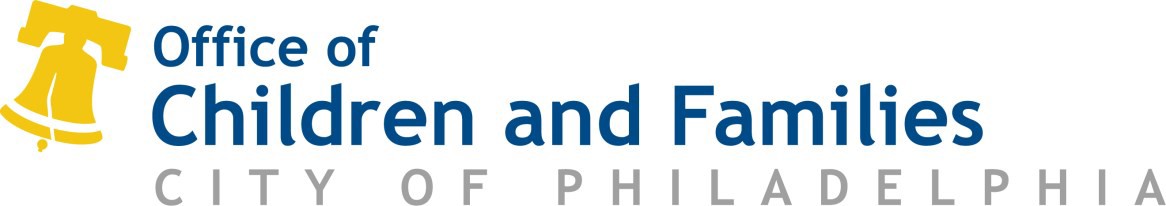 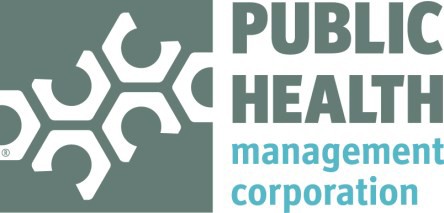 